RENCANA PEMBELAJARAN SEMESTER (RPS)Rencana Pembelajaran: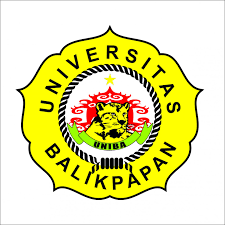 UNIVERSITAS BALIKPAPANFAKULTAS EKONOMIPROGRAM STUDI MANAJEMENNama Mata Kuliah:Manajemen KompensasiSemester:VII (Tujuh)Mata Kuliah Prasyarat:…Kode Mata Kuliah:106102766Bobot SKS:3 SKSDosen Pengampu:Capaian Pembelajaran Lulusan Prodi yang Dibebankan pada Mata Kuliah Aspek SikapMenginternalisasi nilai, norma, dan etika akademik. (S8)Menunjukkan sikap bertanggungjawab atas pekerjaan di bidang keahliannya secara mandiri. (S9)Menginternalisasi semangat kemandirian, kejuangan, dan kewirausahaan. (S10)Aspek Keterampilan UmumMampu menerapkan pemikiran  logis, kritis, sistematis, dan inovatif dalam konteks pengembangan atau implementasi ilmu pengetahuan dan teknologi yang memperhatikan dan menerapkan nilai humaniora yang sesuai dengan bidang ekonomi manajemen. (KU1)Mampu menunjukkan kinerja mandiri, bermutu, dan terukur (KU2)Mampu mengkaji implikasi pengembangan atau implementasi ilmu pengetahuan teknologi yang memperhatikan dan menerapkan nilai humaniora sesuai dengan keahliannya berdasarkan kaidah, tata cara dan etika ilmiah dalam rangka menghasilkan solusi, gagasan, desain atau kritik seni, menyusun deskripsi saintifik hasil kajiannya dalam bentuk skripsi atau laporan tugas akhir, dan mengunggahnya dalam laman perguruan tinggi. (KU3)Mampu bertanggungjawab atas pencapaian hasil kerja kelompok dan melakukan supervisi dan evaluasi terhadap penyelesaian pekerjaan yang ditugaskan kepada pekerja yang berada di bawah tanggungjawabnya. (KU7)Mampu melakukan proses evaluasi diri terhadap kelompok kerja yang berada dibawah tanggung jawabnya, dan mampu mengelola pembelajaran secara mandiri. (KU8)Aspek Keterampilan KhususMampu merumuskan fungsi manajemen (perencanaan, pengorganisasian, penyusunan staf, pengarahan, dan pengendalian serta evaluasi) pada level operasional di berbagai bidang organisasi baik bisnis maupun non bisnis pada tingkat lokal, nasional dan global. (KK1)Mampu mengidentifikasi masalah manajerial dan fungsi organisasi pada level operasional, serta mengambil tindakan solutif yang tepat berdasarkan alternative yang dikembangkan, dengan menerapkan prinsip-prinsip kewirausahaan yang berakar pada kearifan lokal. (KK3)Mampu mengambil keputusan manajerial yang tepat di berbagai bidang organisasi pada tingkat operasional, berdasarkan analisis data dan informasi pada fungsi organisasi. (KK5)Aspek PengetahuanMenguasai konsep teoritis, metode, dan perangkat analisis fungsi manajemen (perencanaan, pelaksanaan, pengarahan, pemantauan, evaluasi, dan pengendalian) dan fungsi organisasi (pemasaran, sumber daya manusia, operasi, dan keuangan) pada berbagai jenis organisasi. (P1) Menguasai prinsip kepemimpinan dan kewirausahaan dalam berbagai bidang organisasi. (P3)Menguasai minimal satu metode penelitian (studi kasus, kesejarahan, survei, simulasi, dan eksperimen pada lingkup kualitatif dan kuantitatif, secara eksploratif, deskriptif, dan verifikatif). (P5)Capaian Pembelajaran Mata Kuliah	Mahasiswa mampu menjelaskan konsep dan fungsi Penilaian Kinerja dalam suatu organisasiMahasiswa mampu menjelaskan pengelolaan kinerja karyawan dalam suatu organisasiMahasiswa mampu mengevaluir pengelolaan kinerja karyawan dalam suatu organisasiMahasiswa mampu menjelaskan manajemen kompensasi Mahasiswa mampu menganalisis pengelolaan kinerja karyawan dan kompensasi suatu organisasiMahasiswa mampu merancang sistem kompesasi bagi karyawan suatu usaha kecil atau menengahDeskripsi Mata Kuliah	Pada mata kuliah ini mahasiswa belajar bagaimana mengelola dan merancang penilaian kinerja dan pengelolaan kompensasi karyawan  dalam suatu organisasi agar dapat mencapai tujuan organisasi yang telah ditetapkan. Setelah mengikuti perkuliahan ini mahasiswa akan  dapat membuat rancangan senderhana mengenai penilaian kinerja dan kompensasi karyawan pada suatu organisasi kecil.Daftar Referensi Utama :Wibowo, 2016, Manajemen Kinerja, Edisi kelima, Raja Grafindo Persada, Jakarta Santoso dan Masman, 2016, A Practical Guidance to Executive Compensation Management, PT. Gramedia, JakartaPertemuan Ke-1Pertemuan Ke-1Kemampuan Khusus (Sub-CPMK)Mahasiswa mampu menjelaskan definisi, tujuan, prinsip dasar, ruang lingkup, model manajemen kinerja karyawan setelah diberikan materi manajemen kinerja dan perencanaan kinerja dengan tingkat keberhasilan 80%IndikatorKetepatan penjelasan tentang definisi, tujuan, prinsip dasar, ruang lingkup, model manajemen kinerja karyawanMateri Pokok (Bahan Kajian)Overview Manajemen Kinerja : Pengertian Manajemen Kinerja.Tujuan manajemen kinerja Prinsip dasar manajemen kinerjaRuang lingkup manajemen kinerja Model Manajemen KinerjaKriteria keberhasilan Tantangan manajemen KinerjaPengembangan manajemen KinerjaMetode/Model PembelajaranModel: Contextual LearningMetode: Diskusi dan CeramahPengalaman BelajarPenilaianJenis:Tes Tertulis dan/atau Non Test. Kriteria:Ketepatan, kesesuaian dengan materi yang diberikan.Bobot:Waktu1150 menitReferensi(Wibowo, 2016): hal 1 – 36Pertemuan Ke-2Pertemuan Ke-2Kemampuan Khusus (Sub-CPMK)Mahasiswa mampu menjelaskan dan menguraikan pelaksanaan strategis, standar kinerja, indikator kinerja, kinerja organisasional setelah diberikan materi perencanaan dan pelaksanaan kinerja dengan tingkat keberhasilan 80%.IndikatorKetepatan penjelasan dan uraian tentang pelaksanaan strategis, standar kinerja, indikator kinerja, kinerja organisasional.Materi Pokok (Bahan Kajian)Perencanaan Kinerja : Perencanaan strategis Tujuan dan sasaran Kesepakatan Kinerja Perencanaan Kinerja Standar Kinerja Pelaksanaan Kinerja :Lingkungan kerjaMemahami kinerjaPerilaku mendorong kinerja Model kinerja Kinerja organisational Kinerja individu dan kelompok Metode/Model PembelajaranModel: Contextual LearningMetode: Diskusi dan CeramahPengalaman BelajarPenilaianJenis:Tes Tertulis dan/atau Non Test.Kriteria:Ketepatan dalam menganalisis dan menjelaskan dengan baik.Bobot:Waktu1150 menitReferensi(Wibowo, 2016): hal 37 – 92Pertemuan Ke-3Pertemuan Ke-3Kemampuan Khusus (Sub-CPMK)Mahasiswa mampu menghubungkan produktivitas dan kualitas kerja setelah diberikan materi Mengelola produktivitas dan kualitas dengan tingkat keberhasilan 80%IndikatorKetepatan hubungan antara produktivitas dan kualitasMateri Pokok (Bahan Kajian)Mengelola Produktivitas: Pengertian ProduktivitasTipe Produktivitas Tantangan mencapai produktivitasTeknik Memperbaiki Produktivitas Proses perbaikan produktivitas Pengukuran Produktivitas Mengelola Kualitas :Pengertian kualitasKeterlibatan pekerja Perbaikan berkelanjutanBiaya Kualitas Alat memperbaiki Kualitas dan Kinerja Quality Circle Metode/Model PembelajaranModel: Contextual LearningMetode: Diskusi dan CeramahPengalaman BelajarPenilaianJenis:Tes Tertulis dan/atau Non Test.Kriteria:Ketepatan merumuskan model matematika yang dibuatBobot:10%Waktu1150 menitReferensi(Wibowo, 2016): hal 93 – 132Pertemuan Ke-4Pertemuan Ke-4Kemampuan Khusus (Sub-CPMK)Mahasiswa mampu membahas fungsi dan reaksi umpan balik dan desain serta sistem pengukuran kinerja setelah diberikan materi umpan balik dan pengukuran kinerja dengan tingkat keberhasilan 90%IndikatorKetepatan bahasan umpan balik dan pengukuran kinerjaMateri Pokok (Bahan Kajian)Umpan balik :Pengertian dan fungsi umpan balik Nontradisional umpan balik Reaksi umpan balikUmpan balik yang baik dan efektif Pengukuran Kierja : Desain sistem pengukuran kinerjaTipe pengukuran kinerja Keberhasilan pengukuran kinerja Metode/Model PembelajaranModel: Contextual LearningMetode: Diskusi dan CeramahPengalaman BelajarPenilaianJenis:Tes Tertulis dan/atau Non Test.Kriteria:Ketepatan dan kesesuaian topik yang dibahas.Bobot:5%Waktu1150 menitReferensi(Wibowo, 2016): hal 135 - 186Pertemuan Ke-5Pertemuan Ke-5Kemampuan Khusus (Sub-CPMK)Mahasiswa mampu membedakan berbagai tools penilaian kinerja, dan membahas proses dan masalah pelaksanaan penilaian kinerja setelah diberikan materi tentang tools dan proses penilaian kinerja dengan tingkat keberhasilan 80%IndikatorKetepatan perbedaan tools penilaian kinerja dan bahasan proses penilaian kinerjaMateri Pokok (Bahan Kajian)Tools Penilaian Kinerja : Macam-macam tools penilaian kinerjaKelebihan dan kekurangan masing-masing toolsProses Penilaian Kinerja :Proses Penilaian kinerjaMasalah Peniliaian Kinerja Dampak Penilaian Kinerja Metode/Model PembelajaranModel: Contextual LearningMetode: Diskusi dan CeramahPengalaman BelajarPenilaianJenis:Tes Tertulis dan/atau Non Test.Kriteria:Ketepatan dalam menganalisis dan menjelaskan dengan baik.Bobot:Waktu1150 menitReferensi(Wibowo, 2016): hal 187 - 196Pertemuan Ke-6Pertemuan Ke-6Kemampuan Khusus (Sub-CPMK)Mahasiswa mampu menjelaskan review dan evaluasi kinerja setelah diberikan materi pengelolaan review dan evaluasi kinerja dengan tingkat keberhasilan 90%IndikatorKetepatan penjelasan review dan evaluasi kinerjaMateri Pokok (Bahan Kajian)Metode/Model PembelajaranModel: Contextual LearningMetode: Diskusi dan CeramahPengalaman BelajarReview Kinerja :Mempersiapkan Review Mengelola Review Tindak Lanjut Review Evaluasi Kinerja : Pendekatan Evaluasi Kinerja Sasaran Evaluasi Metode Evaluasi PenilaianJenis:Tes Tertulis dan/atau Non Test.Kriteria:Ketepatan, kesesuaian dengan materi yang diberikanBobot:Waktu1150 menitReferensi(Wibowo, 2016): hal 197 - 236Pertemuan Ke-7Pertemuan Ke-7Kemampuan Khusus (Sub-CPMK)Mahasiswa mampu mendemontrasikan coaching, counselling dan mentoring setelah diberikan materi tentang pembinaan SDM dengan tingkat keberhasilan 70%IndikatorKesesuaian demonstrasi coaching, coucelling dan mentoringMateri Pokok (Bahan Kajian)Pembinaan Sumber daya manusia CoachingMentoringCounsellingPerbedaan Coaching, Mentoring, dan CounsellingKecerdasan Kinerja Metode/Model PembelajaranModel: Contextual LearningMetode: Diskusi dan CeramahPengalaman BelajarPenilaianJenis:Tes Tertulis dan/atau Non Test.Kriteria:Kemampuan menyampaikan pendapat dari contoh kasus.Bobot:10%Waktu1150 menitReferensi(Wibowo, 2016): hal 365 - 414Pertemuan Ke-8Ujian Tengah SemesterPertemuan Ke-9Pertemuan Ke-9Kemampuan Khusus (Sub-CPMK)Mahasiswa mampu menguraikan kompensasi finansial dan finansial setelah diberikan materi jenisjenis kompensasi dengan tingkat keberhasilan 90%IndikatorKesesuaian uraian jenis-jenis kompensasiMateri Pokok (Bahan Kajian)Overview Kompensasi :Pengertian kompensasiKompensasi Intrinsik dan EkstrinsikPengelompokkan jenis kompensasi (Finansial dan Non finansial)Metode/Model PembelajaranModel: Contextual LearningMetode: Kuliah dan DiskusiPengalaman BelajarPenilaianJenis:Tes Tertulis dan/atau Non Test.Kriteria:Ketepatan merumuskan model matematika yang dibuatBobot:5%Waktu1150 menitReferensi(Santoso & Maman, 2016): hal 16 - 107Pertemuan Ke-10Pertemuan Ke-10Kemampuan Khusus (Sub-CPMK)Mahasiswa mampu membedakan job ranking, job grading, Factor Comparation and Point system setelah diberikan materi Job evaluation dengan tingkat keberhasilan 90%IndikatorKetepatan penentuan perbedaan metode job evaluationMateri Pokok (Bahan Kajian)Analisis Jabatan : Analisis jabatanProses analisis jabatanManfaat analisis jabatanIsis analisis jabatanHubungan analisis jabatan dan evaluasi jabatanJob evaluation :Job rankingJob gradingFactor comparisonPoint systemMetode/Model PembelajaranModel: Contextual LearningMetode: Kuliah dan DiskusiPengalaman BelajarPenilaianJenis:Tes Tertulis dan/atau Non Test.Kriteria:Ketepatan dalam menganalisis dan menjelaskan materi dengan baik.Bobot:15%Waktu1150 menitReferensi(Santoso & Maman, 2016): hal 144 - 185Pertemuan Ke-11Pertemuan Ke-11Kemampuan Khusus (Sub-CPMK)Mahasiswa mampu memilih metode survei yang tepat sesuai kebutuhan organisasi setelah diberikan materi salary survei dengan tingkat keberhaslan 80%IndikatorKetepatan penentuan pilihan metode survei eksternal .Materi Pokok (Bahan Kajian)Salary Survey dan Penetapan Patokan gaji :Tujuan dan proses surveiMacam-macam teknik surveiKonversi ke skala gajiPenetapan skala gajiMetode/Model PembelajaranModel: Contextual LearningMetode: Kuliah dan DiskusiPengalaman BelajarMembuat dan mengkaji contoh penerapan teori. Diskusi dalam Kelompok.PenilaianJenis:Tes Tertulis dan/atau Non Test.Kriteria:Ketepatan, kesesuaian, ketelitian dan ketajaman mengolah dan menganalisis data.Bobot:5%Waktu1150 menitReferensi(Santoso & Maman, 2016): hal 186 - 205Pertemuan Ke-12Pertemuan Ke-12Kemampuan Khusus (Sub-CPMK)Mahasiswa mampu membahas metoda pengelolaan kompensasi setelah diberikan materi Strategi Pengelolaan Kompensasi dengan tingkat keberhasilan 80%IndikatorKetepatan bahasan metoda pengelolaan kompensasiMateri Pokok (Bahan Kajian)Strategi Pengelolaan Kompensasi :Pengelolaan kompensasi disaat kritisTren kenaikan gajiMetoda kenaikan gajiMetode/Model PembelajaranModel: Contextual LearningMetode: Kuliah dan DiskusiPengalaman BelajarPenilaianJenis:Tes Tertulis dan/atau Non Test.Kriteria:Kemampuan menyampaikan pendapat dari kasus.Bobot:10%Waktu1150 menitReferensi(Santoso & Maman, 2016): hal 206 - 220Pertemuan Ke-13Pertemuan Ke-13Kemampuan Khusus (Sub-CPMK)Mahasiswa mampu menyimpulkan implementasi penilaian kinerja dan kompensasi di perusahaan setelah diberikan materi dari praktisi tentang praktek penilaian kinerja dan manajemen kompensasi di perusahaan sebagai best practice dengan tingkat keberhasilan 80%IndikatorKetepatan simpulan tentang praktek penilaian kinerja di perusahaanMateri Pokok (Bahan Kajian)Praktek Penilaian Kinerja dan kompensasi di Perusahaan: Visi dan misi perushaanTujuan Penilaian Kinerja dan kompensasiTools yang digunakanEfektivitas penilaian kinerja dan manajemen kompensasi Masalah dan Tantangan penilaian kinerja dan kompensasi yang dihadapiAlternatif solusi yang dilakukan oleh PerusahaanMetode/Model PembelajaranModel: Contextual LearningMetode: Kuliah dan DiskusiPengalaman BelajarPenilaianJenis:Tes Tertulis dan/atau Non Test.Kriteria:Kemapuan menyampaikan pendapat dari contoh kasus.Bobot:5%Waktu1150 menitReferensi(Wibowo, 2016): hal 1 - 414 (Santoso & Maman, 2016): hal 16 - 220Pertemuan Ke-14&15Pertemuan Ke-14&15Kemampuan Khusus (Sub-CPMK)Mahasiswa mampu merancang sistem penggajian suatu usaha kecil atau menengah setelah diberikan materi manajemen kompensasi kompensasi dengan tingkat keberhasilan 70%IndikatorKetepatan rancangan sistem penggajian suatu usaha kecil atau menengahMateri Pokok (Bahan Kajian)Rancangan sistem penggajian suatu usaha kecil : Jenis kompensasi yang diberikan Pemilihan dan penggunaan jenis job evaluation Pemilihan metode salary salary survei Matching internal dan eksternal ekuitiMetode/Model PembelajaranModel: Contextual LearningMetode: Self Directed Learning, small group discussion, and class presentationPengalaman BelajarPenilaianJenis:Tes Tertulis dan/atau Non Test.Kriteria:Kemapuan menyampaikan pendapat dari contoh kasus.Bobot:5%Waktu1150 menitReferensi(Santoso & Maman, 2016): hal 16 – 220Pertemuan Ke-16Ujian Akhir SemesterBobot Penilaian Akhir1. Kehadiran		20%2. Tugas		20%3. UTS			30%4. UAS			30%Mengetahui, Ketua Program Studi,Nadi Hernadi Moorcy, S.E., M.M.NIK.  015004046Balikpapan,   September 2021Dosen Pengampu,C. Prihandoyo, S.E., M.M.NIK.  